COMUNE DI MARMENTINO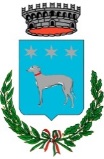 PROVINCIA DI BRESCIARENDE NOTO CHEsono stati approvati da Comunità Montana i Bandi/Avvisi a favore della grave disabilità e della non autosufficienza, nell’ambito della D.G.R. n. 5940/2016:Bando per l’assegnazione di buoni sociali mensili finalizzati a sostenere le prestazioni assistenziali domiciliari garantite dal caregiver familiare o da assistente familiare a favore di persone non autosufficienti (periodo 1 Gennaio 2017 - 31 Dicembre 2017):Requisiti: cittadini assistiti al proprio domicilio in maniera continuativa, in possesso di certificazione di totale inabilità con diritto all’indennità di accompagnamento, oppure certificazione di gravità ai sensi dell’art. 3 della L. 104/92  – reddito ISEE socio-sanitario non superiore a 12.000,00 €;Tipologia di intervento: buono del valore di € 200,00 mensili se caregiver familiare o di € 400,00 mensili se assistente familiare con regolare contratto;Presentazione domanda: dal 10  Marzo 2017 fino al 31 Marzo 2017 all’Ufficio Protocollo del Comune d Marmentino .Bando per l’assegnazione di Voucher per l’acquisto di prestazioni socioassistenziali di potenziamento del servizio di assistenza domiciliare, a favore di persone non autosufficienti  (periodo 1 Gennaio 2017 - 31 Dicembre 2017):Requisiti: cittadini assistiti al proprio domicilio in maniera continuativa, in possesso di certificazione di totale inabilità con diritto all’indennità di accompagnamento, oppure certificazione di gravità ai sensi dell’art. 3 della L. 104/92  – possesso di Attestazione ISEE valida;Tipologia di intervento: voucher mensili per la fruizione di prestazioni socio-assistenziali domiciliari il cui valore complessivo non può superare la somma di € 300,00 mensili;Presentazione domanda: dal 10  Marzo 2017 fino al 31 Marzo 2017 all’Ufficio Protocollo del Comune di Marmentino.Bando per l’assegnazione di Buoni Sociali mensili finalizzati a sostenere progetti di vita indipendente di persone con grave e gravissima disabilità fisico-motoria (periodo 1 Gennaio 2017 - 31 Dicembre 2017):Requisiti: cittadini con disabilità fisico-motoria grave e gravissima, con capacità di autodeterminazione, di età compresa tra 18 e 64 anni al 1/01/2017, in possesso di certificazione di certificato di gravità ai sensi dell’art. 3 della L. 104/92  – reddito ISEE socio-sanitario non superiore a 20.000,00 €;Tipologia di intervento: buono mensile fino ad un massimo di € 700,00 per 12 mensilità;Presentazione domanda: dal 10  Marzo 2017 fino al 31 Marzo 2017 all’Ufficio Protocollo del Comune di Marmentino.Avviso per l’assegnazione di Contributi sociali per periodi di sollievo a favore di persone non  autosufficienti assistite a domicilio e delle loro famiglie ( periodo 1 Marzo 2017 - 31 Dicembre  2017):E’ necessaria la certificazione di totale inabilità con diritto all’indennità di accompagnamento, oppure certificazione di gravità ai sensi dell’art. 3 della L. 104/92  ed il possesso di Attestazione ISEE valida non superiore ai 18.000,00 €.Presentazione domanda: fino al 31 Dicembre 2017 c/o l’Ufficio Servizi Sociali Associati di Civitas Srl (sede Gardone V.T.- via Matteotti n. 299).Avviso per l’assegnazione di Buoni sociali mensili a favore di persone affette da s.l.a. e/o altre malattie del motoneurone (con deficit moderato e medio grave colonna 1-2 di cui alla d.g.r. di regione Lombardia 10 ottobre 2012 n. 4139) -  periodo 1 Gennaio 2017 – 31 Dicembre 2017 (12 mensilità): E’ necessaria la certificazione specifica (S.L.A. e/o altre malattie del motoneurone) ed il possesso di attestazione ISEE valida non superiore ad € 12.000,00.Presentazione domanda: fino al 31 Dicembre 2017 c/o l’Ufficio servizi sociali associati di Civitas Srl (sede Gardone V.T.- Via Matteotti n. 299).Avviso per l’assegnazione di Contributi sociali finalizzati a sostenere progetti educativo-socializzanti a favore di minori con disabilità (periodo 1 Marzo 2017 – 31 Dicembre 2017):Assegnazione di contributi economici finalizzati a sostenere progetti educativo/socializzanti che favoriscano il benessere psico-fisico di minori con disabilità (pet therapy, attiivtà sportive, frequenza a centri estivi o altri luoghi di socializzazione come palestre, biblioteche, oratori, ecc.), anche sostenuti con l’ausilio di personale ausiliario e/o educativo. Presentazione domanda: fino al 31 Dicembre 2017 c/o l’Ufficio Servizi Sociali Associati di Civitas (sede Gardone V.T – Via Matteotti n. 299.).Copia dei bandi/avvisi e della modulistica potrà essere scaricata dal sito web di Comunità Montana di Valle Trompia (www.cm.valletrompia.it), dal sito comunale (www.comune.marmentino.bs.it) o reperibile presso gli uffici del Comune, si comunica che giovedì 23 marzo 2017 dalle ore 14 alle ore 17 l’assistente sociale sarà presente in comune per la compilazione della domanda.Marmentino, 10.03.2017                                                                                                                       																						 il sindaco										         Dr. Sergio Piardi